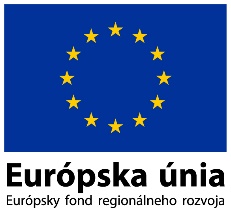 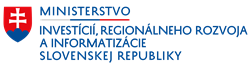 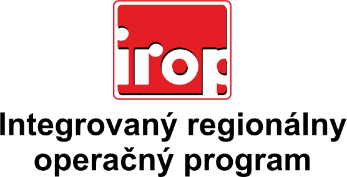 Zoznam odborných hodnotiteľovZoznam odborných hodnotiteľovKód výzvyMená odborných hodnotiteľovIROP-PO5-SC511-2019-51 – 4. koloMgr. Natália KrižákováIROP-PO5-SC511-2019-51 – 4. koloMgr. Ivan MarčekIROP-PO5-SC511-2019-51 – 4. koloIng. Dušan BrečkaIROP-PO5-SC511-2019-51 – 4. koloIng. Miriama FodorováIng. Peter UdvardiIng. Silvia Havranová Mgr. Vanda Koczkásová